ÉNONCÉ 1. Quel est l’état du mercure à température ambiante ?(coche la bonne réponse)	 liquide       solide       gazeux2. Pourquoi l’usage du mercure est maintenant interdit dans les thermomètres ?………………………………………………………………………………………………………………………………………………………………………………………………………………………………………………………………………………………………………………………………………………………………………………………………………………………………………………………………3. Le mercure est encore utilisé dans quels objets techniques ?………………………………………………………………………………………………………………………………………………………………………………………………………………………………………………………………………………………………………………………………………………………………………………………………………………………………………………………………4. Pour quelles raisons le mercure est toujours utilisé ?………………………………………………………………………………………………………………………………………………………………………………………………………………………………………………………………………………………………………………………………………………………………………………………………………………………………………………………………5. Quel est le risque si le recyclage de ces produits n’est pas correctement effectué ?………………………………………………………………………………………………………………………………………………………………………………………………………………………………………………………………………………………………………………………………………………………………………………………………………………………………………………………………Chapitre 9 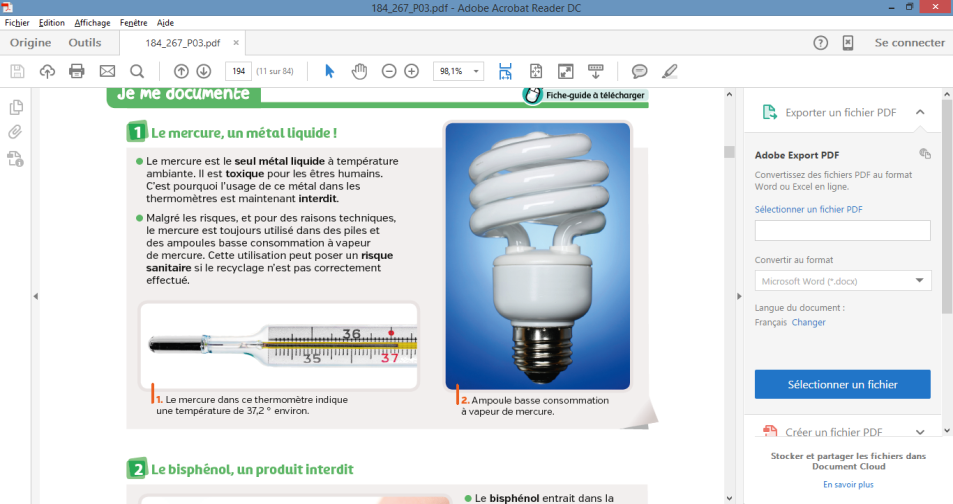 1. Comment choisir le bon matériau ?Je me documente – page 194 Document 1 : Le mercure, un métal liquide !